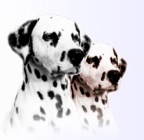 ВНИМАНИЕ: К заявке необходимо приложить:Копию родословной собаки, Копии выставочных дипломов 
Необходимо также оплатить оформление сертификата на карту НКП в Сбербанке. 
Номер карты – 5469 4000 1952 2080 
получатель Наталья Борисовна Волгина
ЗАПОЛНЯТЬ ПЕЧАТНЫМИ БУКВАМИСертификат может быть выдан только после того, как все организаторы выставок, титулы с которых учитываются, сдадут в НКП отчеты.                                                РОССИЙСКАЯ КИНОЛОГИЧЕСКАЯ ФЕДЕРАЦИЯ (РКФ)                                       НАЦИОНАЛЬНЫЙ КЛУБ «ДАЛМАТИН»    (НКП «ДАЛМАТИН»)                                                           ЗАЯВКА НА ПОЛУЧЕНИЕ ТИТУЛА                                               РОССИЙСКАЯ КИНОЛОГИЧЕСКАЯ ФЕДЕРАЦИЯ (РКФ)                                       НАЦИОНАЛЬНЫЙ КЛУБ «ДАЛМАТИН»    (НКП «ДАЛМАТИН»)                                                           ЗАЯВКА НА ПОЛУЧЕНИЕ ТИТУЛА                                               РОССИЙСКАЯ КИНОЛОГИЧЕСКАЯ ФЕДЕРАЦИЯ (РКФ)                                       НАЦИОНАЛЬНЫЙ КЛУБ «ДАЛМАТИН»    (НКП «ДАЛМАТИН»)                                                           ЗАЯВКА НА ПОЛУЧЕНИЕ ТИТУЛА«ВЕТЕРАН-ЧЕМПИОН НКП»«ВЕТЕРАН-ЧЕМПИОН НКП»«ВЕТЕРАН-ЧЕМПИОН НКП»КличкаКличкаРодословная №Родословная №ВладелецВладелецАдресАдресСВЕДЕНИЯ О ПОЛУЧЕННЫХ ТИТУЛАХ  СВЕДЕНИЯ О ПОЛУЧЕННЫХ ТИТУЛАХ  СВЕДЕНИЯ О ПОЛУЧЕННЫХ ТИТУЛАХ  №Дата Место проведения выставки и эксперт1234Подпись заявителя«        »           20   года